主催：土浦商工会議所建設部会　　共催：土浦地区雇用対策協議会事業所部会２０１５年９月に国連サミットで採択されたＳＤＧｓ（エス・ディー・ジーズ）「Sustainable Development Goals（持続可能な開発目標）」は、「世界共通のゴール」と認識され、日本でも関心が高まっています。本セミナーでは、「ＳＤＧsの概要」「取組方法」「取組事例」等を、分かり易くお伝えします。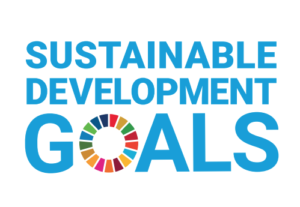 会社名所在地氏　名所属・役職氏　名所属・役職ＴＥＬ　　　　　　－　　　　　　－ＦＡＸ　　　　　　－　　　　　　－メールアドレス